Comité del Programa y PresupuestoVigesimoquinta sesiónGinebra, 29 de agosto a 2 de septiembre de 2016PROPUESTA DEL GRUPO b SOBRE EL PUNTO 17 DEL ORDEN DEL DÍA:  CUESTIONES RELATIVAS A LA goBernaNZA	En su vigesimocuarta sesión, el Comité del Programa y Presupuesto  (PBC): reconociendo la necesidad de abordar el tema de la gobernanza, de conformidad con el pedido formulado en la 54ª serie de reuniones de las Asambleas de los Estados miembros de la OMPI (véanse los documentos WO/PBC/24/17, punto 16, y WO/PBC/24/18, punto 16);examinó activamente el tema en su 23ª y 24ª sesiones.  A resultas de ello, en la 23ª sesión se formularon las propuestas que constan en los Anexos I y II del documento WO/PBC/23/9, y en el documento del Presidente que se distribuyó en la 24ª sesión (y que se adjunta como Anexo I del presente documento (WO/PBC/24/18).  Aunque las delegaciones adelantaron opiniones divergentes, manifestaron estar dispuestas a continuar examinando el tema;convino en continuar examinando el tema de la gobernanza en la OMPI en su 25ª sesión a la luz de la recomendación 1 del Examen realizado por la DCI de la Gestión y la Administración de la Organización Mundial de la Propiedad Intelectual (OMPI)” (documento JIU/REP/2014/2);  yconvino en que los Estados miembros someterán propuestas sobre temas específicos de debate con la suficiente antelación a la 25ª sesión, y a más tardar el 1 de julio de 2016, y pidió a la Secretaría que compile esas propuestas para integrarlas en la documentación de dicha sesión.”	Con tal fin, la Secretaría envió una comunicación (cabe remitirse a la C.N. 3677, de fecha 7 de junio de 2016) a los Estados miembros en la que se les pedía que presentaran, a más tardar el 1 de julio de 2016, las propuestas que tuvieran sobre las cuestiones mencionadas anteriormente.	La República Helénica, en nombre del Grupo B, ha presentado la propuesta siguiente en relación con el punto 17 del orden del día (Cuestiones relativas a la gobernanza):[Sigue la propuesta del Grupo B]PROPUESTA DEL GRUPO BPUNTO 17 DEL ORDEN DEL DÍA:  CUESTIONES RELATIVAS A LA GOBERNANZAEl Grupo B no tiene ninguna nueva cuestión que plantear en relación con la gobernanza.  Sin embargo, el Grupo sigue preocupado por la ineficacia de las reuniones y acogería con agrado cualquier sugerencia o propuesta de la Secretaría que contribuyera a mejorar la eficacia de las reuniones.  Además, el Grupo desea pedir a la Secretaría que presente una ponencia sobre la reforma constitucional de 2003 a fin de proporcionar información actualizada a los Estados miembros acerca de las implicaciones de esa reforma, así como de alentar a los Estados miembros a que la ratifiquen, con miras a su aplicación.[Fin del documento]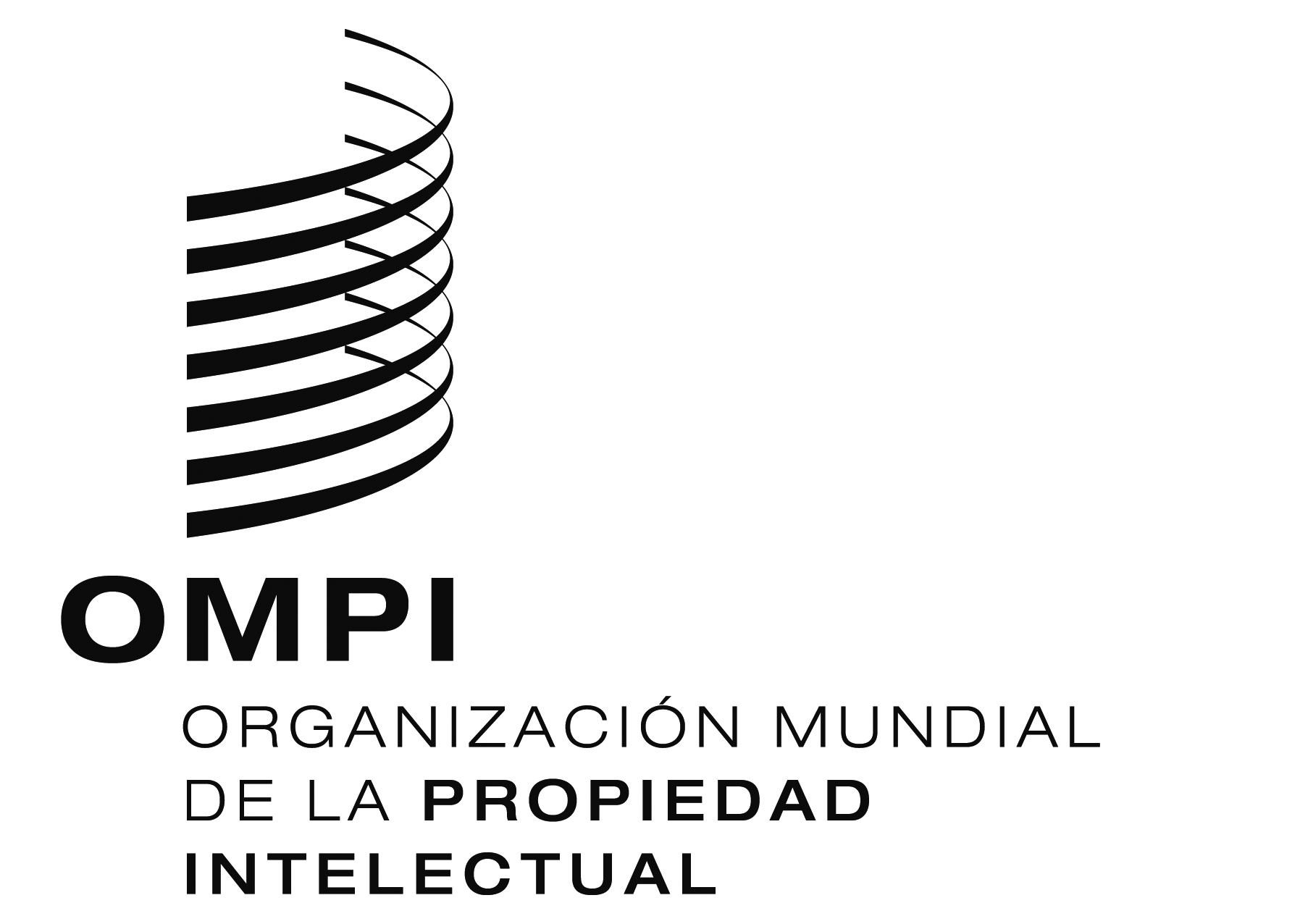 SWO/PBC/25/19 WO/PBC/25/19 WO/PBC/25/19 ORIGINAL: inglés  ORIGINAL: inglés  ORIGINAL: inglés  fecha: 4 de julio de 2016fecha: 4 de julio de 2016fecha: 4 de julio de 2016